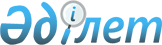 Об утверждении тарифа для населения на сбор, транспортировку, сортировку и захоронение твердых бытовых отходов по Шетскому районуРешение Шетского районного маслихата Карагандинской области от 22 декабря 2022 года № 19/196. Зарегистрировано в Министерстве юстиции Республики Казахстан 5 января 2023 года № 31568
      В соответствии с подпунктом 3) пункта 3 статьи 365 Экологического кодекса Республики Казахстан, подпунктом 15) пункта 1 статьи 6 Закона Республики Казахстан "О местном государственном управлении и самоуправлении в Республике Казахстан", приказом Министра экологии, геологии и природных ресурсов Республики Казахстан от 14 сентября 2021 года № 377 "Об утверждении Методики расчета тарифа для населения на сбор, транспортировку, сортировку и захоронение твердых бытовых отходов" (зарегистрирован в Реестре государственной регистрации нормативных правовых актов за №24382) маслихат Шетского района РЕШИЛ:
      1. Утвердить тарифы для населения на сбор, транспортировку, сортировку и захоронение твердых бытовых отходов по Шетскому району согласно приложению к настоящему решению.
      2. Признать утратившим силу решение Шетского районного маслихата от 23 декабря 2016 года №9/68 "Об утверждении норм образования и накопления коммунальных отходов, а также тарифов на сбор, вывоз, утилизацию, переработку и захоронение твердых бытовых отходов по Шетскому району" (зарегистрировано в Реестре государственной регистрации нормативных правовых актов за №4127)
      3. Настоящее решение вводится в действие по истечении десяти календарных дней после дня его первого официального опубликования. Тарифы для населения на сбор, транспортировку, сортировку и захоронение твердых бытовых отходов по Шетскому району
					© 2012. РГП на ПХВ «Институт законодательства и правовой информации Республики Казахстан» Министерства юстиции Республики Казахстан
				
      Секретарь Шетского районного маслихата

С. Социал
Приложение к решению
Шетского районного маслихата
от 22 декабря 2022 года
№ 19/196
Наименование
Расчетная единица
Тенге (без налога на добаленную стоимость тенге)
Домовладения благоустроенные
в месяц с 1-го жителя
245,0
Домовладения не благоустроенные
в месяц с 1-го жителя
319,07
Годовой тариф на единицу (объем)
1 м3
1 709,29